  	  Приложение№1 к заданию наЗакупку №50 ОСпБ,ТиКРС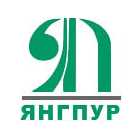 на оказание услуг по предоставлению компоновок оснасток хвостовика, для скважин на месторождениях эксплуатируемых ОАО «НК «Янгпур» Губкинский2020 г.СОДЕРЖАНИЕСОДЕРЖАНИЕ	21.	ОБЪЕМ УСЛУГ	32.	УСЛОВИЯ ЗАКЛЮЧЕНИЯ КОНТРАКТА	33.	ОПИСАНИЕ КОМПОНОВКИ И ПОРЯДОК ВЫПОЛНЕНИЯ РАБОТ	33.1.	Описание компоновки	33.2.	Порядок выполнения работ	34.	ИСХОДНЫЕ ГЕОЛОГО-ТЕХНИЧЕСКИЕ ДАННЫЕ	45.	ТРЕБОВАНИЯ К ОБОРУДОВАНИЮ	55.1.	Технические требования к оборудованию	55.1.1.	Общие требования, предъявляемые ко всему оборудованию	55.1.2.	Пакер-подвеска хвостовика	65.1.4.	Гидравлический пакер	85.1.5.	Механический пакер	75.1.8.	Водо/нефтенабухающий пакер	95.1.9.	Стыковочная герметизирующая воронка	95.1.13.	Центратор	Ошибка! Закладка не определена.5.2.	Требования к паспортам на оборудование	115.3.	Требования к маркировке и упаковке оборудования.	125.3.1.	Требования к маркировке	125.3.2.	Требования к упаковке	126.	ИНЖЕНЕРНО-ТЕХНОЛОГИЧЕСКОЕ СОПРОВОЖДЕНИЕ	137.	ПЕРСОНАЛ	137.1.	Общие требования к персоналу	147.2.	Требования в области ОТ, ПБ, ООС	148.	СОСТАВ РАБОТ	159.	ДРУГИЕ УСЛОВИЯ	15ОБЪЕМ УСЛУГВ течение 2020 года планируется выполнить следующие работы:Ликвидация не герметичности, спуском  114 мм не цементируемого хвостовика, подвешиваемого в 168 мм эксплуатационной колонне.    Лот №1 –1 работаУСЛОВИЯ ЗАКЛЮЧЕНИЯ ДОГОВОРАПланируется заключение прямого договора на оказание услуг по поставке оборудования заканчивания, и инженерно-технологического сопровождения данного оборудования.Все оборудование, поставленное Претендентом, должно быть новым. Всё поставленное оборудование и инструмент должно пройти сертификацию в соответствии с требованием законодательства РФ и иметь действительный сертификат качества.В период полной или частичной автономии Претендент обязуется заблаговременно обеспечить нахождение на таком объекте необходимое количество требуемого оборудования (в том числе ЗИП), материалов и инженерного персонала для бесперебойного выполнения работ.Наличие опыта выполнения услуг по поставке оборудования заканчивания, и инженерно-технологического сопровождения данного оборудования, не менее 3 лет.ОПИСАНИЕ КОМПОНОВКИ И ПОРЯДОК ВЫПОЛНЕНИЯ РАБОТ Описание компоновкиПланируется спускать не цементируемую компоновку хвостовика, для последующего отсечения интервала не герметичности. На первой стадии будет установлена герметизирующая воронка. Разделение интервалов будет осуществляться при помощи гидравлических или механических пакеров (основной вариант), и при помощи дублирующих водо/нефтенабухающих. Для стабилизации компоновки в стволе скважины, планируется использовать рессорные центраторы, количество которых будет определяться исходя из расчетов проведенных Претендентом. Спуск хвостовика, и герметизация затрубного пространства между хвостовиком и ЭК будет осуществляться при помощи пакер-подвески.  Порядок выполнения работОриентировочный порядок выполнения работ:Изготовление оборудования согласно данного ТЗ;Доставка оборудования на региональную базу;Подготовка «Карты спуска» компоновки и предоставление ее Заказчику;Подготовка и согласование плана работ на спуск хвостовика, с Заказчиком и подрядчиком по ТКРС, рекомендации по интервалам установки оборудования;Доставка оборудования и инженеров на объект выполнения работ;Проведение полевым инженером осмотра оборудования перед спуском: на соответствие комплектности оборудования, на отсутствие повреждений после транспортировки, на отсутствие посторонних предметов внутри оборудования;Инженерно-технологическое сопровождение сборки, спуска и активации оборудования компоновки оснастки хвостовика, разъединения бурильной колонны от пакер-подвески хвостовика выдача рекомендаций по технологическим режимам выполнения операций;Вывоз отработанного оборудования с объекта выполнения работ.Претендент обязан предоставлять транспорт, оборудование, инструменты и персонал, для выполнения всех вышеперечисленных операций, в количестве, исключающем возникновение непроизводительного времени, по вине Претендента, у всех остальных вовлеченных в процесс сервисов. Претендент составляет трехсторонние акты по факту всех выполненных им операций, с описанием времени начала, окончания и основных моментов производимой операции.ИСХОДНЫЕ ГЕОЛОГО-ТЕХНИЧЕСКИЕ ДАННЫЕТРЕБОВАНИЯ К ОБОРУДОВАНИЮ Технические требования к оборудованиюОбщие требования, предъявляемые ко всему оборудованиюПакер-подвеска хвостовикаУстанавливается в компоновку хвостовика между колонной НКТ и хвостовиком. Служит для якорения хвостовика в эксплуатационной колонне, герметизации затрубного пространства между хвостовиком и эксплуатационной колонной, для отсоединения бурильной колонны после спуска хвостовика. Состоит из посадочного инструмента, полированной воронки, пакера подвески, якорного узла.Гидравлический пакерУстанавливается в компоновку хвостовика между интервалом не герметичности. Служит для отсечения интервалов.Механический пакерУстанавливается под или над пакер-подвеской хвостовика, для ликвидации не герметичности пакера пакер-подвески хвостовика. Должен герметично стыковаться с пакер-подвеской, и выдерживать перепад давления.Водо/нефтенабухающий пакерУстанавливаются в компоновку хвостовика между основными пакерами в качестве резервного варианта. Служит для эффективного разобщения интервалов не герметичности. Используются в качестве резервного варианта, в случае если гидравлические или механические пакера не способны эффективно изолировать интервалы негерметичности.Присоединительная стыковочная воронкаУстанавливаются в компоновку хвостовика.ЦентраторЦентраторы устанавливаются на обсадные трубы хвостовика. Служат для снижения риска возникновения дифференциального прихвата и для обеспечения равномерного кольцевого зазора в интервале цементирования.Требования к паспортам на оборудованиеПаспорт, спецификация и руководство по эксплуатации на оборудование должны находиться в каждом ящике в специальном непромокаемом герметично запечатанном материале. Требования к маркировке и упаковке оборудования.Требования к маркировкеВсё оборудование и инструмент для заканчивания должны иметь маркировку по ГОСТ 21964-76. Маркировка должна располагаться на видном месте, быть доступной для обзора и прочтения. Маркировка и ее фон не должны изменять цвет, четкость контуров, корродировать и стираться (в течение всего срока службы изделия) от действия внешних воздействующих факторов. Ниже перечисленная информация должна наноситься методом лазерной или ударно-механической маркировкой, или гравировкой:Наименование производителя ;Наименование/шифр изделия;Индивидуальный номер изделия;Каждый ящик должен иметь наклейку со следующей информацией:Наименование производителя;Наименование/шифр изделияНомер партии;Информация о комплектации;Дата упаковки и отправки;Масса нетто (брутто).Требования к упаковкеКаждый поставляемый продукт должен быть надёжно защищён от коррозии в течение всего периода транспортировки и хранения, в т.ч. на кустовой площадке в ожидании монтажа.Резьбы оборудования должны иметь защитные колпаки и иметь густую смазку.Упаковка оборудования должна гарантировать сохранность поставляемого оборудования и инструмента от механических повреждений в течение хранения, транспортировки и подходить для перемещения при помощи подъемного крана.Упаковка должна иметь указатели наличия верха и специальные указатели мест для безопасной погрузки/разгрузки подъемным краном.ИНЖЕНЕРНО-ТЕХНОЛОГИЧЕСКОЕ СОПРОВОЖДЕНИЕПретендент должен предоставить инженерно-технологическое сопровождение, включающее в себя:Подбор и оптимальная расстановка оборудования в скважине;Подготовку и согласование плана работ на спуск и активацию компоновки хвостовика, с Заказчиком и подрядчиком по ТКРС;Доставку полевых инженеров до объекта выполнения работ и обратно;Осуществление полевым инженером Претендента подготовки оборудования к спуску на буровой, контроль процесса сборки оборудования на буровой, контроль процесса установки центраторов, контроль соблюдения технологических режимов спуска, контроль процесса активации оборудования;Сопровождение работ по спуску хвостовика;Подготовку отчетов по выполненным работам с перечнем спущенного оборудования, указанием основных моментов работы оборудования и отклонений работы оборудования от плана;Предоставление схем спущенных компоновок с указанием диаметров внутренних и внешних, длин;Участие в совещаниях по требованию Заказчика;Проведение технических расследований, в случае нештатного проведения работ;Выдачу Заказчику рекомендаций по оптимизации компоновки хвостовика, с учетом фактических внутрискважинных условий и извлеченных уроков из проведенных работ;Организацию стендовых испытаний оборудования по требованию Заказчика;Иных видов работ, в рамках данных услуг, по требованию Заказчика;Согласие на проведение технических аудитов производственных мощностей Претендента, с участием представителей Заказчика.ПЕРСОНАЛ Общие требования к персоналуПеред заключением договора на заканчивание скважин Претендент должен предоставить резюме всего персонала для согласования с Заказчиком. В течение всего периода договора, при замене любого из сотрудников, Претендент своевременно должен согласовать данную замену с Заказчиком.Весь персонал должен обладать уровнем  профессиональной компетентности, который должен соответствовать выполняемым задачам. Персонал должен осознавать риски, связанные с проведением работ по заканчиванию скважин.Полевые инженеры претендента, должны иметь опыт, по данному виду работ, не менее 2-х лет. Претендент должен обеспечить присутствие, в регионе выполнения работ, технически компетентного Руководителя, имеющего опыт работы не менее 5 лет по данному направлению и все необходимые сертификаты и документы по обучению. Руководитель организует работу Претендента в регионе производства работ.Количество персонала должно соответствовать текущим объемам работ, и должно исключать возникновение непроизводительного времени, у задействованных сервисов, по вине Претендента.Персонал, как полевой, так и офисный, должен быть обеспечен связью для решения оперативных вопросов (телефон, интернет, в том числе на буровой). Требования в области ОТ, ПБ, ООСОбязательное наличие необходимых допусков и разрешений для работы персонала, соблюдение требований законодательства РФ (включая локально-нормативные документы субъектов РФ) по промышленной безопасности, охране труда и окружающей среды, безопасности дорожного движения, пожарной и электробезопасности. Наличие, у персонала Претендента, следующих удостоверений: промышленная безопасность (категории А и Б2),охрана труда,контроль скважины при ГНВП,пожарно-технический минимум. На месте проведения работ персонал Претендента обеспечивает выполнение всех принятых стандартов Заказчика и всех действующих ЛНД Компании в области ОТ, ПБ, ООС.Все средства индивидуальной защиты, используемые персоналом Претендента, должны соответствовать требованиям Заказчика.Претендент обязан соблюдать требования Заказчика в части медицинского обеспечения.СОСТАВ РАБОТОдин комплект оборудования включает в себя:*Указано среднее значение. Фактически необходимое количество и модификация определяется Заказчиком, в зависимости от необходимости, на конкретной скважине. ДРУГИЕ УСЛОВИЯВ процессе проведения закупки Претендент должен предоставить информацию о наличии возможности оказания услуг в полном объеме.До заключения договора Претендент вправе предложить технические решения, выходящие за рамки технического задания, но способные повысить качество оказываемых услуг.Претендент должен предоставить информацию по услугам и оборудованию, производимым собственными силами, и услугам, для оказания которых требуется привлечение субподрядчиков.Заказчик имеет право потребовать замену того или иного субподрядчика.Претендент может менять субподрядчиков в пределах стоимости, определенной договором.Каждый новый субподрядчик должен быть согласован с Заказчиком.Претендент несет ответственность за качество предоставляемых услуг.Претендент несет ответственность за своевременное и качественное выполнение программы работ.В случае некачественного выполнения работ, к Претенденту применяются штрафные санкции вплоть до компенсации стоимости исправительных работ.Претендент выполняет услуги в соответствии с документально оформленным заданием Заказчика.Претендент обеспечивает себя транспортом, офисами, складскими помещениями и т.д.Претендент после проведения работ должен утилизировать все отходы, полученные в процессе выполнения работ.Претендент организовывает работу базы производственного обслуживания для хранения  и подготовки оборудования, в случае, если для хранения оборудования используется база ПретендентаПретендент со своим тендерным предложением должен предоставить следующее:План контроля качества при изготовлении и транспортировке оборудования .Подробные схемы оборудования заканчивания, с указанием основных геометрических размеров, видов и сечений на русском языке, в метрической системе.Процедуры, подготовки, монтажа/демонтажа, спуска, установки, активации и разъединения оборудования заканчивания на русском языке.Процедуры по ликвидации нештатных ситуаций и проведению аварийных работ в скважине.Разрешение на применение оборудования заканчивания в РФ. Претендент должен хранить документацию, подтверждающую, что всё оборудование прошло выходные испытания, проверено, откалибровано, имеет необходимые графики, сертификаты качества, разрешения на применение, и паспорта в соответствии с требованиями «Правил безопасности в нефтяной и газовой промышленности» и Заказчика. По требованию Заказчика любой документ и оборудование может быть проверено, и испытано в соответствии с установленными процедурами.Участники могут образовывать совместные предприятия или альянсы для более эффективной поддержки сервиса.Главный инженер ОАО «НК «Янгпур»								          Е.П. БелозорНачальник отдела супервайзинга по бурению,текущему и капитальному ремонту скважин	ОАО «НК «Янгпур»								           В.В. ПотытняковУТВЕРЖДАЮ:ДиректорОАО «НК «Янгпур»_________А.В. Поляков«____»___________ 2020 г.ТЕХНИЧЕСКОЕ ЗАДАНИЕ№п/пНаименованиеЗначение (описание, величина)Общие сведения о месторожденииОбщие сведения о месторожденииОбщие сведения о месторожденииМестоположение месторождения (площади) (область, округ, район)Ямало-Ненецкий автономный округ, Пуровский районМесторождение, лицензионный участокИзвестинское направление:1.В-Известинское;Расположение (суша, море)СушаСообщение с объектом ведения работАсфальтированные и грунтовые автодорогиТемпература окружающей среды, °С-43 до +32Сведения о продуктивных пластахСведения о продуктивных пластахСведения о продуктивных пластахПродуктивный пластЮ1, Глубина залегания целевого пласта по вертикали, м2000-2950 Пластовое давление, МПа22-29 Давление ГРП, МПа50Пластовая температура, °С92 Общие сведения о скважинах, конструкция скважинОбщие сведения о скважинах, конструкция скважинОбщие сведения о скважинах, конструкция скважинНазначение скважин Добывающие Категория скважинI категорияВид профиляМаксимальный зенитный угол, град60Длина открытого ствола, мДиаметр/толщина стенки ЭК, мм168/8,9Группа прочности ЭКЕДиаметр/толщина стенки хвостовика, мм114,3/7,4Группа прочности обсадной трубы хвостовикаЕТип резьбы обсадной трубы хвостовикаОТТМСведения о возможной агрессивности флюидов в процессе эксплуатации оборудования заканчиванияСведения о возможной агрессивности флюидов в процессе эксплуатации оборудования заканчиванияСведения о возможной агрессивности флюидов в процессе эксплуатации оборудования заканчиванияТип флюида в скважине в процессе эксплуатацииводяная смесь Максимальное ожидаемое содержание  СО2; H2S; О2 при эксплуатации скважин, %СО2 - до 0,1; H2S - 0; О2 - до 0,4Максимальная ожидаемая общая минерализация воды в процессе эксплуатации скважин (если применимо), г/л5 - 20Ожидаемый ионный состав воды в процессе эксплуатации скважин (если применимо): Калий+ Натрий, К+ + Na+, мг-экв/л215 - 580Кальций, Са2+, мг-экв/л8 - 70Магний, Мg2+, мг-экв/л1 - 14Хлориды, Сl-, мг-экв/л190 - 470Сульфаты, SO42-, мг-экв/л0,1 - 0,13Бикарбонаты, нсо-3, мг-экв/л3 - 25рН, ед.7,4 - 7,6№ п/пПараметрыЗначение (описание, величина)№ п/пПараметрыЗначение (описание, величина)Предел текучести металла изготовления, не менее, МПа758Допустимая осевая растягивающая нагрузка, не менее, т70Дифференциальный перепад давления, выдерживаемый корпусом, не менее МПа68,9Тип присоединительной резьбыДолжен соответствовать типу резьбы обсадной трубы хвостовикаСрок эксплуатации скважины, в том числе оборудования хвостовика, лет25Гарантийный срок работоспособности спущенного оборудования, лет3Порядок активации оборудованияЯкорный узел пакер-подвески, Разобщающие пакера, Остальные элементы компоновки хвостовика№ п/пПараметрыЗначение (описание, величина)№ п/пПараметрыЗначение (описание, величина)Способ якорения пакер-подвески в эксплуатационной колоннеСозданием избыточного давления внутри хвостовика / Созданием избыточного давления внутри хвостовика с последующей разгрузкой бурильной колонныСпособ активации пакера пакер-подвескиРазгрузкой бурильной колонны после разъединения / Созданием избыточного давления внутри хвостовикаСпособ отсоединения посадочного инструментаОсновной - созданием избыточного давления во внутреннюю полость или затрубное кольцевое пространство хвостовика, резервный способ отсоединения - отворотом вправоПерепад давления между разобщенными зонами, выдерживаемый пакером подвески, не менее, МПа68,9Прохождение стендового испытания на основе ГОСТ ISO 14310-2014Соответствие классу валидации V3 и качественной оценке Q2Способ устранения негерметичности пакера подвескиВерхний ремонтный пакерВнутренний проходной диаметр после расстыковки с посадочным инструментом, не менее, мм 97Функция, исключающая самопроизвольную посадку и разъединение при спуске и прохождении пакер-подвески через узкие участки скважиныДаТип присоединительной резьбы посадочного инструмента к колонне НКТСоответствует типу резьбы колонны НКТНаружный диаметр, не более, мм144№ п/пПараметрыЗначение (описание, величина)№ п/пПараметрыЗначение (описание, величина)Способ активации пакераСозданием избыточного давления внутри хвостовика Перепад давления между разобщенными зонами, выдерживаемый пакером, не менее, МПа68,9Длина пакера, не более, мм3000Прохождение стендового испытания на основе ГОСТ ISO 14310-2014Соответствие классу валидации V3 (за исключением испытаний осевой нагрузкой) и качественной оценке Q2Диаметр открытого ствола, в котором пакер сохраняет способность выдерживать перепад давления между разобщенными интервалами 68,9 МПа, мм158Функция, исключающая самопроизвольную активацию при спуске и промывкеДаНаружный диаметр пакера, не более, мм136Внутренний проходной диаметр, не менее, мм 97№ п/пПараметрыЗначение (описание, величина)№ п/пПараметрыЗначение (описание, величина)1.Способ активации пакераОсевой нагрузкой не более 10т2.Перепад давления между разобщенными зонами, выдерживаемый ремонтным пакером, не менее, МПа68,93.Перепад давления, выдерживаемый узлом стыковки с пакер-подвеской, не менее, МПа68,94.Обеспечение герметизации с пакер-подвескойНаличие коннектора5.Прохождение стендового испытания на основе ГОСТ ISO 14310-2014Соответствие классу валидации V3 и качественной оценке Q26.Внутренний проходной диаметр, мм 977.Функция, исключающая самопроизвольную посадку и разъединение при спуске и прохождении пакер-подвески через узкие участки скважиныДа№ п/пПараметрыЗначение (описание, величина)№ п/пПараметрыЗначение (описание, величина)Способ активации пакераПомещение пакера в среду набуханияСреда набуханияВода / Нефть.Рабочая средаРаствор на углеводородной основе / Раствор на водной основе Перепад давления между разобщенными зонами, выдерживаемый пакером, не менее, МПа68,9Номинальный диаметр ствола скважины, мм150Диаметр открытого ствола, в котором пакер сохраняет способность выдерживать перепад давления 68,9 МПа, мм164Прохождение стендового испытания на основе ГОСТ ISO 14310-2014Соответствие классу валидации V3 (за исключением испытаний осевой нагрузкой) и качественной оценке Q2Время набухания до полного уплотнения, сутокНе более 12Начало набухания пакера, с момента погружения в водную среду, сутокНе ранее 2Длина уплотнительного элемента пакера, мм3000 – 4600Наружный диаметр пакера, не более, мм136Внутренний проходной диаметр, не менее, мм97Конструктивное исполнение пакераВулканизированный на трубе / Рукавного типа на жестком кордеКоличество уплотнительных элементов пакера 1Минерализация жидкости активации для водонабухающих пакеров, г/л30-90Вязкость жидкости активации, сП2№ п/пПараметрыЗначение (описание, величина)№ п/пПараметрыЗначение (описание, величина)Способ активации Разгрузка на адаптер предыдущей колонныМаксимальный наружный диаметр,мм136Внутренний проходной диаметр, не менее, мм97№ п/пПараметрыЗначение (описание, величина)№ п/пПараметрыЗначение (описание, величина)Тип центратораРессорный дугообразный (без прогиба на планках).Расстановка центраторовОдин центратор на одно соединениеКонструктивное исполнение центратораИз цельного отрезка трубы или из цельного листа металла. Скрепление ответных концов цельного листа металла при сборке в кольцо, должно быть произведено по технологии для данного типа стали. Недопустимо применение клепок и точечной сварки.Наружный диаметр центратора по рессорамДолжен быть равен номинальному диаметру открытого ствола + 2 ммКоличество рессор, шт6Длина центратора, не менее, мм300Внутренний диаметр центратора, мм117-119Удерживающее усилие фиксирующего кольца,не менее, кгс3500Способ крепления  центратора и перемещение его на трубеДолжен ограничивать перемещение центратора фиксирующими кольцами и иметь продольное перемещение не менее 100 мм и не более 200 мм. Должен позволять центратору свободно вращаться на обсадной трубе.Количество винтов в фиксирующем кольце, не менее, шт3Величина восстанавливающего усилия при степени центрирования 67 %, согласно ISO-10427-1, кгс260-560Пусковое усилие центратора, не более, кгс25Уменьшение внешнего диаметра центратора по рессорам после испытаний согласно ISO-10427-1, не более, %2Испытание центраторов и стопорных колец согласно ISO 10427-1,  ISO 10427-2ДаУпаковкаСогласно ГОСТ 2991-85, тип ящика II-1 на каждые 100 центраторов. В ящик вложить паспорт, завернутый водонепроницаемую бумагу или герметично-упакованный пакет из полиэтиленовой пленки. Предоставление документацииПредоставление документацииПредоставление документацииПаспорт на изделие с эскизом, отметкой ОТК и печатью поставщика, содержащий, как минимум, следующую информацию:Марка центратора;Материал изготовления;Наружный диаметр по рессорам (мм);Наружный диаметр по кольцам (мм);Внутренний диаметр (мм);Диаметр обсадной трубы, для которой предназначен центратор (мм);Диаметр ствола скважины, для которого предназначен центратор (мм);Длина центратора (мм);Длина рессоры (мм);Ширина рессоры (мм);Количество рессор (шт);Масса центратора (кг);Пусковое усилие по ISO 10427-1 (кгс);Величина удерживающего усилия стопорного кольца согласно ISO 10427-2 (кгс);Величина минимального восстанавливающего усилия, при степени центрирования 67% по ISO 10427-1 (кгс);Величина максимального восстанавливающего усилия, при степени центрирования 67% по ISO 10427-1 (кгс);Твердость металла по методу Роквелла;График испытаний по ISO 10427-1ДаПротокол выходных испытаний центраторов и стопорных колец по ISO 10427-1,  ISO 10427-2Да№п/пНаименованиеЗначение (описание, величина)Общие требования к паспортам на оборудование заканчивания- паспорт должен быть предоставлен на каждый отдельный узел/элемент, входящий в компоновку заканчивания.- паспорт должен быть на русском языке.- паспорт должен быть заверен печатью завода изготовителя и содержать подпись ответственного за выпуск изделия. - паспорт должен быть понятным и читаемым.- паспорт должен содержать спецификации оборудования заканчивания и материалов на русском языке.Разделы паспорта- основные сведения об изделии; - основные технические данные;- комплектность;- устройство и работа;- использование по назначению;- ресурсы, сроки службы и хранения, и гарантии изготовителя;- консервация;- свидетельство об упаковывании;- свидетельство о приемке;- хранение;- транспортировка;- сведения об утилизации;- особые отметки.Список минимальной информации, которая должна быть отражена в разделе «Основные технические данные»- длина, м- внешний диаметр изделия, мм- внутренний диаметр изделия, мм- проходной диаметр, мм- внешний диаметр активационного шара и/или пробки, мм- диапазон диаметров колонны/ствола для которых (ого) предназначается изделие, мм- максимальное дифференциальное давление, выдерживаемое изделием, МПа- тип верхнего резьбового соединения- тип нижнего резьбового соединения- момент свинчивания, кН*м- максимальный крутящий момент, кН*м- максимальная растягивающая нагрузка, кН и тонны- максимальная сжимающая нагрузка, кН и тонны- материал изделия- минимальный предел текучести, МПа и тонны- давление на разрыв, МПа- давление на смятие, МПа- рабочая температура, градус Цельсия- количество штифтов, установленных в изделии, шт.- давление активации ,МПа- давление среза одного штифта, МПа- количество оборотов вправо для разъединения посадочного инструмента от пакер-подвески;- вес, кг/м- для пакеров любого типа, график максимального дифференциального давления для различных коэффициентов пакеровки, включая максимально возможный;- для пакеров и мостовых пробок графики испытаний по ГОСТ ИСО 14310-2014 для требуемого класса валидации;Раздел «Устройство и работа»обязательно наличие схемы изделия дающей представление о виде изделия и принципе работы.сведения о принципе действия, устройстве и режимах работы изделия в целом, взаимодействии составных частей изделия. Здесь же указывают особенности взаимодействия данного изделия с другими изделиями.Раздел «Использование по назначению» состоит из разделов- эксплуатационные ограничения;- подготовка изделия к использованию;- использование изделия.№ п/пПеречень элементов компоновки хвостовика и инженерное сопровождениеКоличествоПакер-подвеска1Воронка стыковочная1Пакер для разобщения интервала (гидравлический, механический)1*Пакер для разобщения интервала (водо / нефтенабухающий)1*Инженерное сопровождение монтажа, спуска, активации оборудования и разъединение посадочного/установочного инструмента от пакер-подвески1